РА С П О Р Я Ж Е Н И Еот 19.04.2021   № 902-рг. МайкопО закрытии движения транспорта в г. МайкопеВ соответствии с распоряжением Главы Республики Адыгея 
«О проведении Всероссийских соревнований по велосипедному спорту на шоссе» от 05.03.2021 № 35-рг в Республике Адыгея на 2021 год, в связи с проведением Всероссийских соревнований по велоспорту в гонке критериум:Закрыть движение транспорта:- по ул. Я. Коблева на отрезке от ул. Остапенко до ул. Гарина;- по ул. Гарина на отрезке от ул. Я. Коблева до ул. 12 Марта;- по ул. 12 Марта на отрезке от ул. Гарина до ул. Остапенко;- по ул. Васильева на отрезке от ул. 12 Марта до ул. Я. Коблева в           г. Майкопе с 10:00 до 15:00 часов 23.04.2021.Рекомендовать ответственному за проведение соревнований (Воронов А.М.) уведомить отдел ГИБДД ОМВД России по г. Майкопу о дате, месте и времени проведения соревнований, направив копию настоящего распоряжения.Рекомендовать руководителям ООО «Майкоптранс» 
(Схаляхо А.Ю.), ИП Мугу (Мугу М.А.) разработать временные схемы движения транспорта автобусных маршрутов на время закрытия движения на отрезках улиц в г. Майкопе согласно пункту 1 настоящего распоряжения, согласовать и утвердить их в установленном порядке.Опубликовать настоящее распоряжение в газете «Майкопские новости» и разместить на официальном сайте Администрации муниципального образования «Город Майкоп».Настоящее распоряжение вступает в силу со дня его подписания.Исполняющий обязанностиГлавы муниципального образования«Город Майкоп» 	                                                                         С.В. Стельмах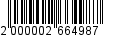 Администрация муниципального 
образования «Город Майкоп»Республики Адыгея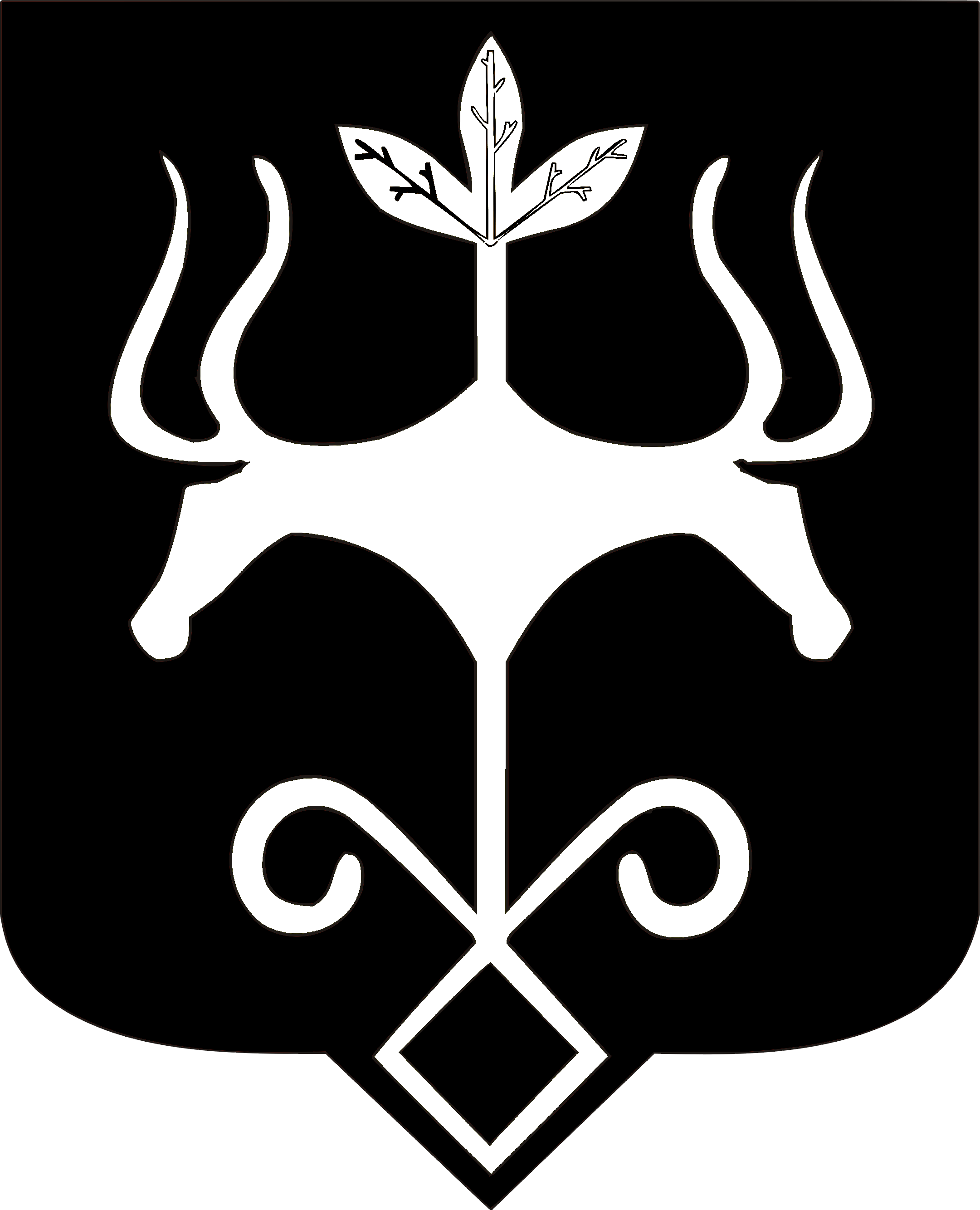 Адыгэ Республикэммуниципальнэ образованиеу
«Къалэу Мыекъуапэ» и Администрацие